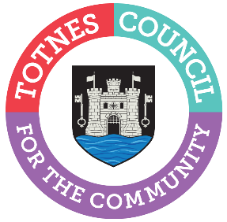 MINUTES FOR THE COUNCIL MATTERS COMMITTEEMONDAY 14TH OCTOBER 2019 AT THE GUILDHALL TOTNESPresent: Cllr E Price (Chair), Cllr C Allford, Cllr P Paine, Cllr M Adams, Cllr J HodgsonApologies: Cllr Simms, Cllr PiperIn Attendance: Catherine Marlton (Town Clerk)Members – quorum is 3 members (1/3 of elected)Cllr E Price(Chair)Cllr M AdamsVACANCYCllr C AllfordCllr J HodgsonCllr P PaineCllr A SimmsCllr B PiperNoSubjectCommentsComments1To receive apologies and to confirm that any absence has the approval of the Council.Apologies were received and these were AGREED.Apologies were received and these were AGREED.The Committee will adjourn for the following item:The Committee will adjourn for the following item:The Committee will adjourn for the following item:The Committee will adjourn for the following item:Public Question Time: A period of 15 minutes will be allowed for members of the public to ask questions or make comment regarding the work of the Committee or other items that affect Totnes.Public Question Time: A period of 15 minutes will be allowed for members of the public to ask questions or make comment regarding the work of the Committee or other items that affect Totnes.Public Question Time: A period of 15 minutes will be allowed for members of the public to ask questions or make comment regarding the work of the Committee or other items that affect Totnes.None.The Committee will convene to consider the following items:The Committee will convene to consider the following items:The Committee will convene to consider the following items:The Committee will convene to consider the following items:2To discuss any matters arising from the minutes of:Council Matters 9th September 2019 - (already agreed through Full Council)None.None.3To consider the current year’s budget allocations, budget monitor, balances and forecastThe current year budget monitor was considered and AGREED unanimously.The current year budget monitor was considered and AGREED unanimously.4To receive an update on the Neighbourhood Plan (standing item).Noted. No actions to approveNoted. No actions to approve5To consider any expenditure or resource implications from the Cemetery Working Group Meeting on 3rd October 2019The minor expenditure required for signage was AGREED and the Clerk could agree under delegated authority given the small sums.The Clerk updated that SHDC Tree Officer would inspect the trees suspected of requiring remedial work. If urgent works are required then this will be carried out otherwise the works may wait until the next financial year.The issue of the air ambulance landing zone was discussed. It was AGREED that Cllr Adams would approach the charity direct to discuss whether floodlights are required and if so would send a proposal to a future Council Matters committee for consideration.The offer from Allwoods to provide a free repair was AGREED and the company thanked.The minor expenditure required for signage was AGREED and the Clerk could agree under delegated authority given the small sums.The Clerk updated that SHDC Tree Officer would inspect the trees suspected of requiring remedial work. If urgent works are required then this will be carried out otherwise the works may wait until the next financial year.The issue of the air ambulance landing zone was discussed. It was AGREED that Cllr Adams would approach the charity direct to discuss whether floodlights are required and if so would send a proposal to a future Council Matters committee for consideration.The offer from Allwoods to provide a free repair was AGREED and the company thanked.6To consider any expenditure or resource implications from the Public Realm Working Group Meeting on 26th September 2019The proposed expenditure of £1500 for two planters was AGREED. This includes manufacture of the planters, compost, delivery, a small tree and estimated installation costs. The locations for the trial are to be one outside the Guildhall next to the trough and one at Bank Lane to obscure the unsightly commercial waste bins.The proposed expenditure of £1500 for two planters was AGREED. This includes manufacture of the planters, compost, delivery, a small tree and estimated installation costs. The locations for the trial are to be one outside the Guildhall next to the trough and one at Bank Lane to obscure the unsightly commercial waste bins.7To agree a Community Budgeting survey for open comment from 4th November – 5th December 2019The draft survey design was unanimously AGREED.The draft survey design was unanimously AGREED.8To receive an update on the Civic/Birdwood refurbishment projectNoted. No actions to approve.Noted. No actions to approve.9To receive an update on the Market Square projectNoted. No actions to approve.Noted. No actions to approve.10To consider IT equipment and Town Council email addresses for all CouncillorsIt was AGREED to offer the provision of a second hand refurbished tablet to all Councillors but to encourage the use of own equipment to keeps costs to a minimum.The investment in Town Council email addresses was considered essential to be GDPR compliant and therefore the estimate of £1170 for the google licence was AGREED. The format for email addresses will be cllr.surname@totnestowncouncil.gov.ukIt was AGREED to offer the provision of a second hand refurbished tablet to all Councillors but to encourage the use of own equipment to keeps costs to a minimum.The investment in Town Council email addresses was considered essential to be GDPR compliant and therefore the estimate of £1170 for the google licence was AGREED. The format for email addresses will be cllr.surname@totnestowncouncil.gov.uk11To note the deadline for the second round of the Community Grants process is 4th November 2019 for consideration by Council Matters on 11th November under delegated authority.Noted. No actions to approve..Noted. No actions to approve..12To note the meeting scheduled with the company undertaking the public ream audit – midday on Thursday 21st November 2019Noted. No actions to approve.Noted. No actions to approve.13To note the latest Christmas Events budget and to receive any necessary updatesNoted. No actions to approve.Noted. No actions to approve.14To receive an update on the Museum works and receive any requests from TrusteesIt was reported that the remedial works to the roof were completed.The Town Clerk explained that the Chair of trustees has expressed an interest in joint working with the Town Council on heritage issues.It was reported that the remedial works to the roof were completed.The Town Clerk explained that the Chair of trustees has expressed an interest in joint working with the Town Council on heritage issues.15To consider how best to investigate public toilet provision from 2020 onwardsA site meeting scheduled for 5th November at 2pm in Paignton was noted. All Councillors were encourage to attend.A site meeting scheduled for 5th November at 2pm in Paignton was noted. All Councillors were encourage to attend.16To consider a Budget Setting Training session for Councillors. Training Session – date TBCCommunity Budgeting open for feedback – 4th November – 5th DecemberCouncil Matters considered draft 2020/21 budget and Community Budgeting feedback– 9th December 2019Full Council sets the 2020/21 budget and requests the precept – 6th January 2020It was AGREED that rather than a separate training session for Councillors that the Council Matters meeting in November should include consideration of the draft budget for 20/21 and all Councillors should be encouraged to attend.The Town Clerk agreed to forward a draft working budget spreadsheet showing projections for the next 4 years to all Councillors by email.It was AGREED that rather than a separate training session for Councillors that the Council Matters meeting in November should include consideration of the draft budget for 20/21 and all Councillors should be encouraged to attend.The Town Clerk agreed to forward a draft working budget spreadsheet showing projections for the next 4 years to all Councillors by email.17To consider a request from the Climate Change Working Group for traffic pollution sensorsIt was AGREED to invest in two of the sensors at a cost of £320 approximately.It was AGREED to invest in two of the sensors at a cost of £320 approximately.18To note an update on the Museum – terms of lease, fire risk assessment and maintenance requirementsThe Town Clerk explained that a fire safety risk assessment has been sent from the Trust which shows areas of concern. Further detailed information will follow to a future Council Matters meeting.The Town Clerk reported that she is seeking legal advice on the detailed terms of the lease regarding the responsibilities of the Council as freeholder and the Museum Trust as leaseholder.The Town Clerk explained that a fire safety risk assessment has been sent from the Trust which shows areas of concern. Further detailed information will follow to a future Council Matters meeting.The Town Clerk reported that she is seeking legal advice on the detailed terms of the lease regarding the responsibilities of the Council as freeholder and the Museum Trust as leaseholder.The Committee will be asked to RESOLVE to exclude the press and public “by reason of the confidential nature of the business” to be discussed and in accordance with the Public Bodies (Admission to Meetings) Act 1960.The Committee will be asked to RESOLVE to exclude the press and public “by reason of the confidential nature of the business” to be discussed and in accordance with the Public Bodies (Admission to Meetings) Act 1960.The Committee will be asked to RESOLVE to exclude the press and public “by reason of the confidential nature of the business” to be discussed and in accordance with the Public Bodies (Admission to Meetings) Act 1960.The Committee will be asked to RESOLVE to exclude the press and public “by reason of the confidential nature of the business” to be discussed and in accordance with the Public Bodies (Admission to Meetings) Act 1960.19To consider and agree the bank and petty cash reconciliations (confidential as contains personal information of payees).These were reviewed and unanimously AGREEDThese were reviewed and unanimously AGREED20To consider and sign (Clerk and Chair) the 2019/20 staffing budgetThis was reviewed, unanimously AGREED and signed by the Clerk and Chair during the meeting.This was reviewed, unanimously AGREED and signed by the Clerk and Chair during the meeting.21To consider a recruitment timeline and job descriptions for Events Officer and Groundsman rolesThese were reviewed and unanimously AGREEDInterview panel for Groundsman – Clerk, Deputy and Cllr AdamsInterview panel for Events Officer – Clerk, Cllr Piper and Cllr AdamsThese were reviewed and unanimously AGREEDInterview panel for Groundsman – Clerk, Deputy and Cllr AdamsInterview panel for Events Officer – Clerk, Cllr Piper and Cllr Adams22Date of the next meeting – Monday 11th November 2019 at the earlier time of 6.30pm.Date of the next meeting – Monday 11th November 2019 at the earlier time of 6.30pm.Date of the next meeting – Monday 11th November 2019 at the earlier time of 6.30pm.